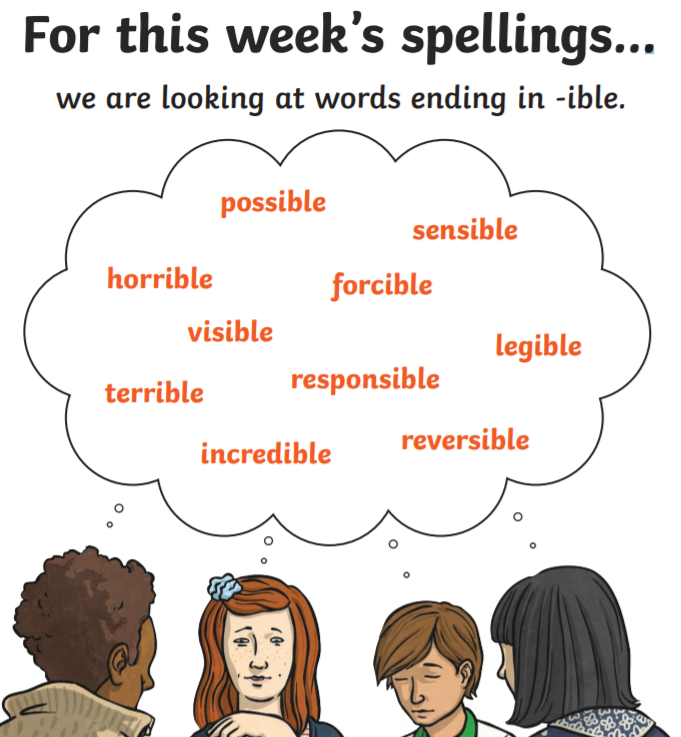 Monday 1st JuneCreate your own dictionary for the given spellings.  Include a definition for each word.